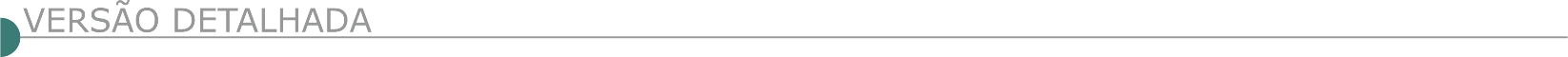 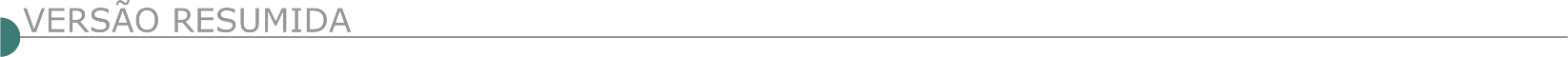  FUNDAÇÃO CULTURAL DO MUNICÍPIO DE VARGINHA AVISO - EDITAL DE LICITAÇÃO Nº. 001 / 2020 TOMADA DE PREÇOS Nº. 001 / 2020 A Fundação Cultural do Município de Varginha, através de seu Diretor superintendente, Lindon Lopes da Silva, torna público que por motivos de alterações no Edital, os procedimentos relativos à Licitação - Tomada de Preços nº 001/2020, cujo objeto constitui-se da contratação de serviços na área de engenharia incluindo fornecimento de mão de obra, materiais e disponibilização de equipamentos necessários para a execução da reforma geral do Theatro Municipal Capitólio, situado na Rua Presidente Antônio Carlos, nº 522, Centro, Varginha/MG, inicialmente designados para o dia 08/06/2020, ficam redesignados conforme abaixo. Data de Protocolo: até 02/09/2020 às 13h30 – Data de Abertura: 02/09/2020 às 14h. Informações/Edital: Núcleo de Suprimentos da Fundação Cultural do Município de Varginha – Fone: (35) 3690-2707. Aquisição do Edital: Mediante acesso ao site www.fundacaoculturaldevarginha.com.br na aba Transparência » Licitações.  PREFEITURA MUNICIPAL DE ÁGUAS VERMELHAS/MG TOMADA DE PREÇOS Nº 005/2020Abertura: no dia 27/08/2020, às 09:00hs, regime de empreitada por menor preço global, objeto Contratação de empresa especializada para execução de obra de recapeamento de vias urbanas. Informações através do e-mail: licitacao.prefeirturaav@gmail.com - edital no site: www.aguasvermelhas.mg.gov.br.  PREFEITURA MUNICIPAL ARAGUARI AVISO DE LICITAÇÃO PREGÃO PRESENCIAL Nº 19/2020 O Município de Araguari/MG torna público que fará realizar a Licitação na modalidade pregão presencial, do tipo menor preço por item, visando o pregão presencial, do tipo maior desconto sobre a tabela oficial, visando a contratação de empresa de engenharia e ou arquitetura, especializada na prestação de serviços de engenharia por demanda de materiais e mão de obra para manutenção predial preventiva, corretiva e preditiva para realização de serviços eventuais diversos em todas as instalações físicas da rede escolar municipal conforme os termos de condições constantes no memorial descritivo e seus anexos. Detalhes no Edital de Pregão n.º 019/2020. Sessão Pública designada para o dia 01 de setembro de 2020, até às 13h30min, no Departamento de Licitações e Contratos, na Rua Virgílio de Melo Franco n.º 550. Edital gratuito no site www.araguari.mg.gov.br/licitacoes. Informações pelo telefone (34) 3690-3280. PREFEITURA MUNICIPAL BANDEIRA DO SUL / MG AVISO DE LICITAÇÃO PROCESSO LICITATÓRIO Nº 037/2020 – TOMADA DE PREÇOS Nº 005/2020 A Prefeitura Municipal de Bandeira do Sul/MG, através de sua Comissão Permanente de Licitações, tornam público que fará realizar a abertura do Procedimento Licitatório n° 037/2020, na modalidade Tomada de Preços n° 005/2020, que tem por finalidade, a contratação, sob o regime de empreitada por preço global, de empresa para execução de recapeamento asfáltico em CBUQ em vias públicas do município de Bandeira do Sul, com o fornecimento de mão de obra e materiais necessários à completa e perfeita implantação de todos os elementos definidos nos anexos do Edital do Processo Licitatório nº 037/2020, de acordo com o Convênio de Saída nº 1301000688/2020 - SEINFRA, celebrado entre o Estado de Minas Gerais, por intermédio da Secretaria de Estado de Infraestrutura e Mobilidade e o Município de Bandeira do Sul. Prazo máximo para protocolo de envelopes propostas e documentação: 31/08/2020, às 09h30m. Reunião Inaugural: 31/08/2020, às 09h45m. Informações na Sala de Licitações da Sede Provisória da Prefeitura Municipal de Bandeira do Sul, Estado de Minas Gerais, Rua Geraldo Viana, n° 45, Jardim Itamaraty, CEP 37740-000, Telefone (35) 3742-1300 das 07:00 às 13:00 horas e pelo e-mail administrativo@bandeiradosul.mg.gov.br.  PREFEITURA MUNICIPAL DE BICAS AVISO DE LICITAÇÃO TOMADA DE PREÇOS Nº 7/2020 PROCESSO Nº 115/2020. Modalidade Tomada de Preços nº 07/2020, "Tipo Menor Preço, Regime de Execução - Empreitada por preço global". Encontra-se aberto no Departamento de Licitações da Prefeitura Municipal de Bicas, o edital referente a Contratação de sociedade empresária para prestação de serviços de pavimentação das Ruas Tiradentes e Santa Fé. A sessão será realizada no dia 28/08/2020, às 14h00min. Os interessados poderão obter cópia do edital na Praça Raul Soares, nº 20, na cidade de Bicas ou acessar o endereço eletrônico http://www.bicas.mg.gov.br.  PREFEITURA MUNICIPAL DE BRAZÓPOLIS AVISO DE LICITAÇÃO TOMADA DE PREÇOS Nº 2/2020 EDITAL DE LICITAÇÃO. PROCESSO Nº 113/2020 - TOMADA DE PREÇO Nº 002/2020.Objeto: Contratação de empresa especializada para execução por Empreitada Global do tipo Menor Preço, com fornecimento de todo o material e mão de obra, para manutenção/substituição de Sistema de Iluminação Pública na Zona Urbana e Rural do Município, conforme planilha anexa, que integram este Edital e Convênio 1301000815/2020/SEINFRA. Abertura: 28/08/2020 às 09:00hs. Endereço do Local da Realização do Certame em consideração a Pandemia do Covid-19: Secretaria Municipal de Educação, Rua Capitão Manoel Gomes, Centro - Brazópolis/MG, CEP: 37.530-000. Edital à disposição na página do Município: www.brazopolis.mg.gov.br, e-mail: licitacao@brazopolis.mg.gov.br. Tel. (35) 3641-1373. PREFEITURA MUNICIPAL DE BRUMADINHO/MG CONCORRÊNCIA 03/2020Adiamento abertura de Licitação- Concorrência 03/2020- Contratação de empresa especializada em serviços na área de engenharia para execução de obras de abrigos para ponto de ônibus em diversas localidades do município de Brumadinho. Nova Data de abertura: 17/09/2020. Ver site: www.brumadinho.mg.gov.br.  PREFEITURA MUNICIPAL DE CARLOS CHAGAS/MG - TOMADA DE PREÇO Nº 002/2020 O Município de Carlos Chagas/MG torna Público que estará realizando Processo Licitatório Nº 147/2020, de acordo com a Lei nº 8.666/93, no seguinte teor: OBJETO: Contratação de empresa especializada para execução de serviços de pavimentação poliédrica e assentamento de meios-fios pré-moldados, em ruas localizadas no Povoado de Mayrink, e especificações do Anexo I do edital. A Visita Técnica será preferencialmente no dia 18/08/2020 com início previsto para às 09:00 às 11:00 horas e das 14:00 às 16:00 horas, ou previamente agendada na Secretaria Municipal de Obras e Serviços Públicos do dia 19/08/2020 a 31/08/2020, às 09:00 às 11:00 horas e das 14:00 às 16:00hs. O Edital estará disponível no saguão da Prefeitura Municipal, Av. Capitão João Pinto, 193 - Centro, a partir do dia 14/08/2020 ou pelo site: www.carloschagas.mg.gov.br, com Habilitação às 09:15h do dia 01/09/2020. Outros esclarecimentos pelo Tel.: (0xx33) 3624-1263 no horário de 07h00min às 11:00mim e das 13h às 17h.  PREFEITURA MUNICIPAL DE CATAS ALTAS/MG TORNA PÚBLICO A PUBLICAÇÃO DO EDITAL DA CONCORRÊNCIA PÚBLICA N° 001/2020, PRC Nº 289/2020Visando a contratação de empresa especializada para a execução de obra de Construção da Estação de Tratamento de Esgotos – Ponte dos Perdões, em Catas Altas - MG, incluindo o fornecimento de materiais e mão de obra, conforme o edital e seus anexos. Início da sessão pública: 16/09/2020, às 9 horas. O edital encontra-se disponível no site: http://portaltransparencia.catasaltas.mg.gov.br/licitacoes. Mais informações via e-mail: licitacoes@catasaltas.mg.gov.br e cpl@catasaltas.mg.gov.br.  Telefone: 31-3832-7113. PREFEITURA MUNICIPAL DE CLÁUDIO AVISO DE LICITAÇÃO TOMADA DE PREÇOS Nº 7/2020 Processo Licitatório nº 180/2020, autuado em 06/08/2020. Contratação de empresa para prestação de serviços de engenharia na execução de Reforma de Quadra da Rocinha, localizada no Povoado da Rocinha, através do Convênio nº 1481.000588/2020 - Secretaria de Estado de Desenvolvimento Social, incluindo fornecimento de materiais e mão de obra e todos os serviços necessários à execução da reforma, conforme planilhas e projetos da Secretaria de Obras e Serviços Públicos, a realizar-se no dia 01/09/2020 às 09h; Cópia do Edital à disposição dos interessados no site: www.claudio.mg.gov.br e na Av. Presidente Tancredo Neves, nº 152, Centro, nesta Cidade, no horário de 08h30 às 16h30, de segunda a sexta-feira. PREFEITURA MUNICIPAL DE CONCEIÇÃO DO MATO DENTRO/MG AVISO DE LICITAÇÃO – TOMADA DE PREÇO Nº 014/2020. O Município de Conceição do Mato Dentro – MG torna público que realizará o Processo nº 159/2020 – Tomada de Preço nº 014/2020, tipo MENOR PREÇO GLOBAL; cujo objeto é a contratação de empresa especializada em engenharia para execução dos serviços de reforma e ampliação do Cine Teatro, no município de Conceição do Mato Dentro/MG, conforme especificações constantes na planilha, cronograma, memorial descritivo e projetos, anexos ao edital n° 159/2020. Dia da abertura: 09 de setembro de 2020 às 09h00min. Maiores informações pelo telefone (31) 3868-2398 - Edital disponível no site oficial do Município – www.cmd.mg.gov.br.  PREFEITURA MUNICIPAL DE DIVISÓPOLIS/MG TP Nº 001/2020 EDITAL - A PREF. MUNICIPAL DE DIVISÓPOLIS/MG, TP Nº 001/2020. Objeto: Contratação de empresa para execução de obras e serviços de engenharia de Pavimentação de 4.473 m² em bloquete, no Município de Divisópolis/MG. Abertura dia: 08/09/2020 às 10:00 horas. Fone (33) 3724-1336 - E-mail: pmdivisopolismg@yahoo.com.br / nandaalves_mv@hotmail.com.  PREFEITURA MUNICIPAL DE ESMERALDAS/MG REPUBLICAÇÃO DE LICITAÇÃO: PREGÃO ELETRÔNICO Nº 034/2020 – PROCESSO Nº 140/2020. Tipo: Menor Valor por Lote. Objeto: Promover Registro de Preço para aquisição de bica corrida e brita graduada para manutenção, pavimentação de vias e usos diversos no Município de Esmeraldas. Valor estimado: R$ 667.000,00. Abertura das Propostas por meio eletrônico Dia 24/08/2020, às 09h00min. O Edital da licitação se encontra disponível no site www.licitacoes-e.com.br e/ou www.esmeraldas.mg.gov.br. Informações: Av. José Pinto da Silva, n° 409, São José, Esmeraldas - MG, CEP: 35.740-000. Tel.: (31) 3538-8885. PREFEITURA MUNICIPAL DE FREI LAGONEGRO/MG TOMADA DE PREÇO Nº 004/2020 O Município de Frei Lagonegro/MG - Aviso de Licitação - Tomada de Preço nº 004/2020 - Proc. nº 033/2020. Objeto contratação de empresa do ramo de engenharia para execução pavimentação de vias públicas em trecho da Rua Belém no Município de Frei Lagonegro/MG, conforme especificações constantes no Edital e seus Anexos. Data Abertura: 31-08-2020 às 09:00 hs Tipo: MENOR PREÇO GLOBAL. Informações: prédio da Prefeitura de 07:00 às 12:00 hs tel.: (33) 3433-9001. E-mail: licitacafrei@gmail.com.  PREFEITURA MUNICIPAL DE GLAUCILÂNDIA-MG RETIFICAÇÃO Processo licitatório 024/2020, tomada de preços 01/2020, objeto Contratação de empresa especializada para execução de pavimentação e recapeamento asfáltico em PMF, data: 18/08/2020 08:30 horas O Edital retificado poderá obtido na sede da PMG e/ou por e-mail: licitacaoglaucilandia@yahoo.com.br. Site: www.glaucilandia.mg.gov.br PREFEITURA MUNICIPAL DE GOIANÁ AVISO DE LICITAÇÃO TOMADA DE PREÇO 006/2020 O Município de Goianá, torna público que fará realizar a Licitação nº 052/2020, na modalidade “Tomada de Preço”, julgamento “Tipo Menor Preço Global” objetivando calçamento de 389,86m² em bloquete e execução de 131,5 m lineares de sarjeta, 44m lineares de rede de drenagens pluvial com 02 poços de vista e 04 bocas de lobo na av. mariano Procópio, centro- Goianá conforme convenio 1491000418/2019 SEGOV. Entrega e abertura dos envelopes de propostas e habilitação:01 de setembro de 2020 – Horário: 09:00 horas: Av. 21 de dezembro, 850, Centro- Goianá-MG - CEP 36152-000. O Edital encontra-se à disposição dos interessados no sitehttp://www.goiana.mg.gov.br PREFEITURA MUNICIPAL DE GONÇALVES/MG. TOMADA DE PREÇOS Nº 005/2020A Prefeitura de Gonçalves torna pública a abertura de Tomada de Preços nº 005/2020, tipo “Menor Preço Global”. Objeto: Pavimentação em bloquetes no acesso à “Cachoeira do Simão”. Data limite para entrega dos envelopes: 02/09/2020, às 08:45 horas. Atenção: É obrigatório aos participantes o uso de máscaras de prevenção ao “COVID-19”. Edital com anexos disponível para download em: www.goncalves.mg.gov. br. Informações, Tel.: (35) 3654-1222 ou e-mails: marcio@goncalves.mg.gov.br ou luana.marcio.licitacao@gmail.com. TOMADA DE PREÇOS Nº 006/2020Tipo “Menor Preço Global”. Objeto: Pavimentação em bloquetes no acesso ao Bairro “Sertão do Cantagalo”. Data limite para entrega dos envelopes: 02/09/2020, às 13:45 horas. Atenção: É obrigatório aos participantes o uso de máscaras de prevenção ao “COVID-19”. Edital com anexos disponível para download em: www.goncalves.mg.gov.br. Informações, Tel.: (35) 3654-1222 ou e-mails: marcio@goncalves.mg.gov.br ou luana.marcio.licitacao@gmail.com. Gonçalves, 13/08/2020. a) Márcio Vieira de Paula - CPL. PREFEITURA MUNICIPAL DE GONÇALVES/MG. PREGÃO PRESENCIAL Nº 025/2020. A Prefeitura de Gonçalves torna pública a abertura de Pregão Presencial nº 025/2020, tipo “Menor Preço/Item”. Objeto: Aquisição de uma ambulância “furgoneta” (0 Km) e um veículo de passageiros 05 lugares (0 Km). Data da primeira sessão do Pregão: 28/08/2020, às 09:00 horas. Atenção: É obrigatório aos participantes o uso de máscaras de prevenção ao “COVID-19”. Edital com anexos disponível para download em: www.goncalves.mg.gov.br. Informações, Tel.: (35) 3654-1222 ou e-mails: marcio@goncalves.mg.gov.br ou luana.marcio.licitacao@gmail.com. Gonçalves, 13/08/2020. a) Márcio Vieira de Paula - PregoeiroTOMADA DE PREÇOS Nº 017/2020A Comissão Permanente de Licitação do Município de Guanhães/MG torna pública a retificação do edital referente à Tomada de Preços n° 017/2020 – Objeto: Contratação de empresa especializada em serviços de pavimentação de via em piso intertravado com bloco sextavado na Rua José Ribeiro dos Santos no Bairro Santa Tereza em Guanhães/MG, devido à exclusão do item 2.1- Remoção de Blocos Sextavados (Bloquetes) da Planilha Orçamentária e alteração na descrição do prazo de obra explicitado no Cronograma Físico-Financeiro, de 6 (seis) para 3 (três) meses, ocasionando a alteração da Planilha Orçamentária e do Cronograma Físico-Financeiro. Fica também alterada a data da sessão de julgamento para o dia 01/09/2020 às 09:00h. O edital e anexos estão à disposição de interessados no Setor de Licitação, na sede da Prefeitura Municipal de Guanhães, localizada na Praça Néria Coelho Guimarães, nº 100, Centro, das 14:00 h às 18:00 h, no site: www.guanhaes.mg.gov.br, ou solicitado pelo e-mail: licitacoes@guanhaes.mg.gov.br. Maiores informações pelo telefone (33) 3421-1501.  PREFEITURA MUNICIPAL DE GUARACIAMA AVISO DE LICITAÇÃO TOMADA DE PREÇOS Nº 8/2020 Torna público que se acha aberto Edital de Licitação na Modalidade Tomada de preços n. 008/2020 Processo Licitatório n. 064/2020, objetivando Contratação de empresa especializada para execução de calçamento em bloquete, nas ruas José Bispo, Manuel Ferreira, Pedro Cardoso e Patrício Cardoso, conforme convênio nº1301000615/2020/SEINFRA, com fornecimento de mão de obras e materiais. Data de realização: 31/08/2020 as 09:00 horas, na sala de licitação Avenida Maria José de Figueiredo, 307, Centro, Guaraciama/MG, Cep: 39397-000. Maiores informações e retirada de edital e seus anexos pelo e-mail: licitacaoguaraciama.mg@gmail.com ou na sede da Prefeitura de segunda a sexta feira de 08:00 as 12:00 horas e 13:00 as 17:00 horas.AVISO DE LICITAÇÃO TOMADA DE PREÇOS Nº 9/2020Torna público que se acha aberto Edital de Licitação na Modalidade Tomada de preços n. 009/2020 Processo Licitatório n. 065/2020, objetivando Contratação de empresa especializada para execução de Reforma de cozinha e refeitório na Escola Municipal Pedro Francisco Praes, neste município, conforme convênio nº1301000770/2020/SEINFRA, com fornecimento de mão de obras e materiais. Data de realização: 31/08/2020 as 13:00 horas, na sala de licitação Avenida Maria José de Figueiredo, 307, Centro, Guaraciama/MG, Cep: 39397-000. Maiores informações e retirada de edital e seus anexos pelo e-mail: licitacaoguaraciama.mg@gmail.com ou na sede da Prefeitura de segunda a sexta feira de 08:00 as 12:00 horas e 13:00 as 17:00 horas. PREFEITURA MUNICIPAL DE GUIMARÂNIA AVISO DE LICITAÇÃO PROCESSO LICITATÓRIO: 44/2020OBJETO: Registro de preços para eventual e futura contratação de empresas no ramo de serviços de máquina pesada, para prestação de serviços de horas/máquinas, visando atender o município de forma esporádica em suas demandas e necessidades conforme anexo I do edital. ABERTURA: 25/08/2020 às 09:00 horas. O edital e a proposta digital podem ser retirados no site do município no endereço: www.guimarania.mg.gov.br editais municipais, ou pessoalmente por qualquer interessado no setor de licitações na Rua Guimarães, nº 280. Informações: 34-3834-2000. Processo Licitatório: 45/2020. OBJETO: Contratação de empresa para prestação de serviços eventuais e temporários de acordo com demanda do município, listados no anexo I do edital. ABERTURA: 26/08/2020 às 09:00 horas. O edital e a proposta digital podem ser retirados no site do município no endereço: www.guimarania.mg.gov.br editais municipais, ou pessoalmente por qualquer interessado no setor de licitações na Rua Guimarães, nº 280. Informações: 34-3834-2000.AVISODE LICITAÇÃO PROCESSO LICITATÓRIO: 46/2020. OBJETO: Contratação de empresa para o fornecimento e aplicação de 160 toneladas de CBUQ e 2000 litros de emulsão asfáltica, de forma parcelada, conforme demanda e necessidade do município, para a operação “Tapa buraco”. ABERTURA: 27/08/2020 às 09:00 horas. O edital e a proposta digital podem ser retirados no site do município no endereço:www.guimarania.mg.gov.br editais municipais, ou pessoalmente por qualquer interessado no setor de licitações na Rua Guimarães, nº 280. Informações: 34-3834-2000 PREFEITURA MUNICIPAL DE INGAÍ/MG. PROCESSO LICITATÓRIO N.º 30/2020, AVISO DE TOMADA DE PREÇOS 03/2020. Objeto: contratação de serviços de engenharia com fornecimento de material e mão-de-obra, com o objetivo de executar obras Pavimentação e Recapeamento asfáltico, incluindo a construção meio-fio com sarjeta extrusados, em diversas ruas do perímetro urbano de Ingaí/ MG, conforme edital e seus anexos. Cadastro até o dia 31/08/2020 dás 11 às 17h. Os envelopes Proposta de Preços e Documentação, deverão ser entregues na Prefeitura até às 12:00 horas do dia 03/09/2020. A abertura dos envelopes se dará no dia 03/09/2020, às 13h. Critério de Julgamento: menor preço global. Esclarecimentos licitação@ingai.mg.gov.br ou (035) 3824–1144, das 11h às 17h. Edital disponível em www.ingai.mg.gov.br. PROCESSO LICITATÓRIO N.º 31/2020, AVISO DE TOMADA DE PREÇOS 04/2020Objeto: contratação de serviços de engenharia, com fornecimento de material e mão-de-obra, com o objetivo de executar obras Recapeamento asfáltico, incluindo a construção meio-fio com sarjeta extrusados, em diversas ruas do perímetro urbano de Ingaí/MG, conforme edital e seus anexos. Recursos de Emenda Parlamentar nº: 202039910005. Cadastro até o dia 31/08/2020 dás 11 às 17h. Os envelopes Proposta de Preços e Documentação, deverão ser entregues na Prefeitura até às 12:00 horas do dia 03/09/2020. A abertura dos envelopes se dará no dia 03/09/2020, às 14h. Critério de Julgamento: menor preço global. Esclarecimentos licitação@ingai.mg.gov.br ou (035) 3824–1144, das 11h às 17h. Edital disponível em www.ingai.mg.gov.br.  PREFEITURA MUNICIPAL DE ITACAMBIRA/MG - TOMADA DE PREÇOS Nº 013/2020 - AVISO DE LICITAÇÃO - PROCESSO LICITATÓRIO Nº 046/2020 OBJETO: Contratação de empresa especializada para executar obra de pavimentação de vias públicas com blocos sextavados de concreto na Comunidade São José, município de Itacambira/MG, em atendimento ao Termo de Convênio nº 9251729/2020/ SEGOV/PADEM. Data de julgamento: 02/09/2020 às 09:00 horas. Maiores informações na sede da Prefeitura, pelo e-mail. compraslicitac@hotmail.com ou pelo site www.itacambira.mg.gov.br.  PREFEITURA MUNICIPAL DE ITABIRINHA – MG - PROCESSO LICITATÓRIO N°:027/2020O Município de Itabirinha/MG, comunica através da CPL, que abrirá o Processo Licitatório N°:027/2020, na modalidade Tomada de Preços N°:006/2020, tipo menor preço global, cujo objeto é a contratação de empresa de engenharia para realização de Pavimentação de Via Pública da Travessa São Francisco, Ruas: Moair Cândido do Vale, Rosa Branca, Cravo, Violeta, “C” do Bairro Vale Verde, Claudio José Guedes, Rua Ipê Amarelo, Rua Roosevelt, Rua “B” do Bairro Pedra Bonita; Ruas Bela Vista e Santa Rita no Distrito de Boa União, no Município Itabirinha, ambas conforme Resolução SEGOV Nº:753, de 05 de maio de 2020. A abertura será dia 02/09/2020 às 08h00, na sede da Prefeitura. Os interessados poderão retirar o edital e obter informações na Prefeitura Municipal de Itabirinha à Rua Cândido Bacelar, 76 - Centro, Itabirinha/MG, nos dias úteis no horário de 07h00 às 13h00. Email: licitacao@itabirinha.mg.gov.br.  PREFEITURA MUNICIPAL DE JOSÉ RAYDAN/MG. TOMADA DE PREÇO 05 /2020 Objeto: Obras de pavimentação em bloquetes sextavados em diversas ruas do Bairro São Pedro TERMO DE CONVENIO 1491000945/2020 SEGOV, Data 28/08/2020 ás 09:00 horas. O edital estará disponível na Prefeitura Municipal de José Raydan, situada à Rua das Flores, 25, Centro. Informações: (33)3431-901 E-mail licitajoseraydan@gmail.com.  PREFEITURA MUNICIPAL DE LAGOA FORMOSA/MG EDITAL DE TOMADA DE PREÇO 003/2020 Contratação de empresa para realização de obras de recapeamento de vias públicas no município de Lagoa Formosa/MG. Conforme Convênio N° Nº1491000977/2020/SEGOV. A realizar-se dia 09 de setembro de 2020, às 09h00min. Informações pelo e-mail licitacao@lagoaformosa.mg.gov.br e edital no www.lagoaformosa.mg.gov.br.  PREFEITURA MUNICIPAL DE LAGOA SANTA AVISO DE LICITAÇÃO CONCORRÊNCIA PÚBLICA Nº 5/2020 O Município de Lagoa Santa torna público a Abertura da Concorrência Pública 005/2020 no dia 14/09/2020 às 09h30min, com recebimento dos envelopes até 09h. Objeto: Contratação de empresa de engenharia para a realização da obra de reforma e adequação para implantação da creche centro, com recursos próprios do município, com fornecimento de materiais, equipamentos necessário e mão de obra. O edital na íntegra estará disponível na Rua São João, 290 - Centro, no horário de 12h às 17h e/ou no site www.lagoasanta.mg.gov.br.  PREFEITURA MUNICIPAL DE LEME DO PRADO/MG TOMADA DE PREÇO 004/2020 A Prefeitura Municipal de Leme do Prado/MG, torna público, que fará realizar licitação na modalidade Tomada de Preço n.º 004/2020. Objeto: Contratação de empresa especializada para execução dos serviços de Recapeamento asfáltico de vias públicas do município de Leme do Prado/MG. Entrega dos envelopes: Até as 09:00 horas do dia 01 de setembro de 2020. Aos interessados, demais informações bem como edital completo estará à disposição na sede do município de Leme do Prado/MG, situada à av. são Geraldo, 259, bairro Gabriel pereira, link http://cidadesmg.com.br/portaltransparencia/faces/user/outros/FRelatorioEdital.xhtml?Param=LemeDoPrado ou através dos telefones nº (33) 3764-8218 - (33) 3764-8000, em horário comercial. TOMADA DE PREÇO 005/2020A Prefeitura Municipal de Leme do Prado/MG, torna público, que fará realizar licitação na modalidade Tomada de Preço n.º 005/2020. Objeto: Contratação de empresa especializada para execução dos serviços de pavimentação asfáltica de vias públicas do município de Leme do Prado/MG Plano de Ação 0903-004137.Entrega dos envelopes: Até as 09:00 horas do dia 02 de setembro de 2020. Aos interessados, demais informações bem como edital completo estará à disposição na sede do município de Leme do Prado/MG, situada à av. são Geraldo, 259, bairro Gabriel pereira, link http://cidadesmg.com.br/portaltransparencia/faces/user/outros/FRelatorioEdital.xhtml?Param=LemeDoPrado ou através dos telefones nº (33) 3764-8218 - (33) 3764-8000, em horário comercial.  PREFEITURA MUNICIPAL DE MATEUS LEME. TOMADA DE PREÇOS Nº 009/2020A PREFEITURA MUNICIPAL DE MATEUS LEME/MG, por meio da sua Assessoria de Licitações e Contratos, torna público para o conhecimento dos interessados, que fará realizar licitação na modalidade Tomada De Preços Nº 009/2020, cujo objeto é a contratação de empresa de engenharia civil e/ou arquitetura p/ prestação de serviços com fornecimento de mão de obra e materiais para recapeamento na praça SÃO SEBASTIÃO, na rua FRANCISCO PEDRO DE OLIVEIRA e na rua NOSSA SENHORA DO ROSÁRIO, DISTRITO DE AZURITA, As Visitas Técnicas deverão ser agendadas conforme descrito no item 1.7.18.4 do edital. Caso a empresa interessada em participar do certame opte por não fazer a Visita Técnica deverá apresentar a declaração conforme Anexo X do edital. Os envelopes de Habilitação e Propostas deverão ser protocolados até o dia 31/08/2020 às 09:00 horas, no Setor de Protocolo da Prefeitura, situada a Rua Pereira Guimarães, 08 – Centro, Mateus Leme/MG. A abertura está prevista para o dia 31/08/2020, às 09:30 horas. Cópias do Edital, Planilhas e Projetos estarão disponíveis gratuitamente no site www.mateusleme.mg.gov.br. Outras informações pelo telefone (31) 3537-5805 – 3537-5829.  PREFEITURA MUNICIPAL DE MATOZINHOS - MG ESCLARECIMENTO DO PROCESSO LICITATÓRIO 12/PMM/2020, PREGÃO PRESENCIAL 08/PMM/2020Torna público, para conhecimento dos interessados, cujo objeto é o Registro de Preços para aquisição de materiais e prestação de serviços para sinalização viária, no Município de Matozinhos, nas quantidades e condições descritas no anexo IV deste Instrumento Convocatório, que considerando as respostas aos esclarecimentos e os termos dispostos do artigo 21, §4º a reabertura do certame será no dia 27/08/2020 às 09:30h. O Edital e esclarecimento encontra-se disponível no site www.matozinhos.mg.gov.br.  PREFEITURA MUNICIPAL DE MONTE AZUL/MG TOMADA DE PREÇO Nº 009/2020 A Prefeitura Municipal de Monte Azul/MG, torna público o aviso de licitação, referente ao PROCESSO Nº 039/2020 - TOMADADE PREÇO Nº 009/2020, objetivando a contratação de serviços com mão de obra especializada, com vistas ao assentamento de bloquete e meio fio em diversas ruas da área urbana desta municipalidade. Credenciamento: 27/08/2020 às 08:30h. Abertura 27/08/2020 às 08:45h, cadastramento até às 13:00h do dia 25/08/2020. Interessados manter contato (38) 3811-1597 ou diretamente na sede do município, na Pça. Coronel Jonathas, nº 220, Centro, no horário de 07:00h às 13:00.PREGÃO PRESENCIAL Nº 022/2020 AVISO DE LICITAÇÃO - PROCESSO Nº 040/2020 Torna público o aviso de licitação, objetivando a aquisição parcelada de bloquete sextavado e meio fio, para serem utilizados na pavimentação de ruas da área urbana e rural desta municipalidade. Credenciamento: 25/08/2020 às 08h30min. Abertura: 25/08/2020 às 08h45min. Interessados manter contato: (38) 3811-1597/3811-1050, e-mail: licitacaomoa@gmail.com ou diretamente na sede do município, na Pça. Cel. Jonathas, 220, Centro, Monte Azul/MG. PREFEITURA MUNICIPAL DE OLHOS D’ÁGUA PROC. 76/20-TP 8/20 Calçamento vias públicas- Habilitação:28/8/20-8h- www.olhosdagua.mg.gov.br -licitacaoolhosdagua@hotmail.com.  PREFEITURA MUNICIPAL DE OURO BRANCO – AVISO DE LICITAÇÃO – TOMADA DE PREÇOS Nº 010/2020 – PRC Nº 119/2020Que tem como objeto a contratação de empresa para pavimentação da rua José da costa pai, conforme convênio 149000326/2019, firmado com a secretaria de estado de governo. Os envelopes poderão ser entregues até a data de 01/09/2020, às 14:00. A sessão pública para abertura de envelopes será no dia 01/09/2020, às 14:10, na sala de licitações da Prefeitura Municipal de Ouro Branco, localizada no edifício sede da Prefeitura Municipal, Praça Sagrados Corações, nº 200, Centro. Cópia do edital poderá ser obtida no site oficial da Prefeitura Municipal – www.ourobranco.mg.gov.br. Informações através dos telefones (31) 3938-1006 ou 3938-1011. PREFEITURA MUNICIPAL DE PARAGUAÇU / MG EXTRATO DO 1º ADITIVO DO CONTRATO Nº 127/2020 - TOMADA DE PREÇOS Nº 003/2020 - PROCESSO LICITATÓRIO Nº 046/2020 Objeto: Contratação de empresa especializada para execução de recapeamento das Ruas Padre Piccinini e Edward Eustáquio de Andrade. Aditivo de prorrogação de prazo de vigência até 31/04/2021. Editais completos no site www.paraguacu.mg.gov.br (Transparência) ou e-mail: licitacao.paraguacumg@hotmail.com. Esclarecimentos: (35) 3267-1032.  PREFEITURA MUNICIPAL DE PASSOS CONCORRÊNCIA Nº 005/2020O Município de Passos, através da Secretaria Municipal de Obras, Habitação e Serviços Urbanos, torna público que será realizada licitação para contratação de empresa especializada em serviços técnicos de engenharia para execução de recapeamento em CBUQ em diversas vias públicas do município com fornecimento de material, mão-de-obra, ferramental e todos os equipamentos necessários à perfeita realização dos serviços, conforme especificações constantes nos projetos, memorial descritivo e especificações técnicas, planilha orçamentária e demais anexos. A licitação será realizada na modalidade Concorrência, tipo MENOR PREÇO GLOBAL, atendendo em todos os seus atos ao disposto no Art. 21 da Lei Federal nº 8.666/93 e no Artigo 3º da Lei Federal nº 8.666/93, aplicando-se e a Lei Complementar nº. 123/2006, com alterações feitas pelas Leis Complementares 147/2014, 154/2016, 155/2016. O recebimento e a abertura dos envelopes serão às 09:00 horas do dia 14/09/2020. O Edital poderá ser adquirido no site https://www.passos.mg.gov.br.  PREFEITURA MUNICIPAL DE PIRAÚBA TOMADA DE PREÇOS N.° 006/2020 – PRC N.° 058/2020 O Município de Piraúba/MG, torna público que a Comissão Permanente de Licitação fará realizar no dia 03 de Setembro de 2020, às 13:00 h, licitação na modalidade Tomada de Preços, de acordo com a Lei Federal nº 8.666/93 e suas alterações, objetivando a Contratação de empresa especializada, pelo regime de execução indireta, de empreitada a preço global, para execução de serviços de pavimentação de vias urbanas, tapa buracos e lombadas com CBUQ, FAIXA C, COM CAP 50/70, incluindo fornecimento, transporte, aplicação e pintura de ligação com RR1C, com espessura média de recapeamento = 4cm, nas Ruas Tanguanhanha, Marciano de Almeida Prata, Vice-pref. João Duarte, Carlos G. Neto, Praça Lucy Gomes Caputo, Dalmo Thinassi Lamas, Tapa buracos e lombadas nas Ruas Cel. João R. Vicente e Rua Opemá, e outras vias públicas, perfazendo o quantitativo de 600T, com recursos próprios, conforme edital e seus anexos. O Edital está à disposição dos interessados, à Rua Opemá, n.º 610, Centro, em Piraúba/MG. Informações pelo telefone (32) 3573-1575, de 12:00 às 18:00 h, e-mail: compras@pirauba.mg.gov.br, site www.pirauba.mg.gov.br.  PREFEITURA MUNICIPAL DE POUSO ALEGRE – MG. CONCORRÊNCIA PÚBLICA Nº 05/2020 - Processo licitatório nº 143/2020 Objeto: “Contratação de empresa para realizar serviços de requalificação viária da avenida Antônio Scodeler”. A sessão pública será realizada no dia 21 (vinte e um) de setembro de 2020 as 09h00min, na sala de licitações, localizada na rua dos Carijós, n.º 45, centro, Pouso Alegre/MG. Valor estimado da contratação é de r$ 5.999.282,48 (cinco milhões novecentos e noventa e nove mil duzentos e oitenta e dois reais e quarenta e oito centavos). O edital e seus anexos poderão ser consultados e obtidos gratuitamente em dias úteis e em horário comercial mediante a apresentação de pen drive, para cópia do arquivo, no site da prefeitura www.pousoalegre.mg.gov.br, na aba “edital de licitação” e no e-mail: editaispmpa@gmail.com. Mais informações: (35) 3449-4023.  PREFEITURA MUNICIPAL DE PRESIDENTE JUSCELINO/MG AVISO DE LICITAÇÃO - TOMADA DE PREÇOS Nº 007/2020 O Município de Presidente Juscelino/MG torna público, para conhecimento dos interessados, que às 09:00 horas do dia 02 de setembro de 2020, no Prédio da Prefeitura Municipal, será realizada a sessão para recebimento e abertura dos envelopes contendo a Proposta e Documentação– Tomada de Preços nº 007/2020, do tipo “MENOR PREÇO “ para Contratação de empresa para execução de obra de recapeamento asfáltico em TSD e drenagem superficial nas ruas Gonçalves da Fonseca, Sete de Setembro, Primeiro de Março e Paraúna, no Centro do município de Presidente Juscelino/MG, conforme Convênio nº 1301000933/2020, firmado entre o Estado de Minas Gerais o Município de Presidente Juscelino/MG. Edital e maiores informações com a Presidente da Comissão de Licitação, pelo telefone (38) 3724-1239 ou e-mail: licitacao@presidentejuscelino.mg.gov.br.  PREFEITURA MUNICIPAL DE RAUL SOARES/MG PROCESSO ADMINISTRATIVO DE COMPRAS Nº 072/2020 – TOMADA DE PREÇOS Nº 009/2020. Objeto: contratação de empresa especializada em obras e serviços de engenharia, para prestação de serviços na pavimentação, com bloquetes de concreto, em vias urbanas da Rua Querino Leôncio, Distrito de Vermelho Velho, Rua Odorico Boaventura e Rua José Silvério, sede do Município de Raul Soares/MG, através do Convênio n.º 1491000847/2020, entre o Município de Raul Soares e o Estado de Minas Gerais. Abertura: 27/08/2020 às 09h00min. Local: Rua Gerardo Grossi, n.º 201 – Centro –Raul Soares - MG. Edital disponível no endereço eletrônico: www.raulsoares.mg.gov.br. Tel.: (33) 3351-1024.  PREFEITURA MUNICIPAL DE RIO MANSO TOMADA DE PREÇOS Nº 006/2020 O Município de Rio Manso torna público a abertura do Processo Licitatório nº 059/2020 – Tomada de Preços nº 006/2020, do tipo menor preço, execução de obra de drenagem e pavimentação em CBUQ de vias públicas da sede do Município (ruas Capitão Eduardo, João Gonçalves Franco, Gregório Pinto da Fonseca, Brumadinho, Gustavo Eugênio de Morais, Maria de Lourdes Teixeira e Ulisses Antunes Campos). A abertura da licitação está marcada para o dia28/08/2020, às 08:30 hs. O Edital encontra-se disponível no site www.riomanso.mg.gov.br/licitacoes. Maiores informações com o Setor de Licitações, pelo fone: (31)3573-1100/1120, Ramal 34. TOMADA DE PREÇOS Nº 007/2020 O Município de Rio Manso torna público a abertura do Processo Licitatório nº 060/2020-Tomada de Preços nº 007/2020, do tipo menor preço por lote, para execução de obra de drenagem e pavimentação em CBUQ de vias públicas da sede do Município, conforme Contratos de Repasses nº845701/2017/MCIDADES/CAIXA; 866035/2018/ MCIDADES/CAIXA e 866079/2018/MCIDADES/ CAIXA. A abertura da licitação está marcada para o dia 03/09/2020, às 08:30 hs. O Edital encontra-se disponível no site www.riomanso.mg.gov.br/licitacoes. Maiores informações com o Setor de Licitações, pelo fone: (31)3573-1100/1120, Ramal 34.  PREFEITURA MUNICIPAL DE SANTANA DO MANHUAÇU AVISO DE LICITAÇÃO PROCESSO Nº 125/2020 CREDENCIAMENTO/INEXIGIBILIDADE Nº 007/2020 Torna público que realizará CREDENCIAMENTO/INEXIGIBILIDADE Nº 007/2020, para a Contratação de Empresa especializada para a prestação de serviços de assentamento de blocos de concreto, pedras e paralelepípedos, mediante disponibilização de mão-de-obra, para obras de calçamento em vias públicas e estradas vicinais do Município de Santana do Manhuaçu/MG, conforme Termo de Referência. Os interessados deverão apresentar os envelopes de Habilitação e da Proposta de Preços no dia 03 de Setembro de 2020 às 08h30min na sala de reuniões da Comissão Permanente de Licitação, à Rua Major Custódio, 96, Centro de Santana do Manhuaçu. Informações pelo telefone 0xx33-98838-7218, das 08h00min às 13h00min horas e via e-mail no pm.sm2009@gmail.com. O edital e seus anexos encontram-se disponíveis no endereço eletrônico https://santanadomanhuacu.mg.gov.br/. Santana do Manhuaçu, 13 de Agosto de 2020. Otávio de Souza Fraga – Presidente da CP PREFEITURA MUNICIPAL DE SÃO TIAGO-MG, PROCESSO 053/2020 – CONCORRÊNCIA PÚB. 001/2020 Obj. O município de São Tiago torna público que fará realizar licitação por empreitada global (mão-de-obra e material) para contratação de empresa especializada para execução do remanescente da obra de um espaço educativo urbano – 12 salas, novo projeto FNDE, com recursos do FNDE, para atender a Secretaria Mun. de Educação. O recebimento dos envelopes será no dia 17/09/2020 às 13h30 com abertura da sessão às 14h00 do mesmo dia. Informações: (32) 3376- 1086. O edital e seus anexos encontra-se à disposição no sítio: www. saotiago.mg.gov.br. São Tiago, 13/08/20. Denílson S. Reis – Prefeito Municipal PREFEITURA MUNICIPAL DE TRÊS MARIAS, TORNA PÚBLICO PARA CONHECIMENTO DOS INTERESSADOS, QUE ATÉ ÀS 13H45MIN DO DIA 28/08/2020Estará recebendo propostas para a conclusão das obras de construção da Unidade de Educação Infantil - Creche tipo 2, localizada na Rua Espírito Santo, Distrito de Andrequicé, município de Três Marias/MG, com o fornecimento de mão de obra e materiais necessários à completa e perfeita implantação de todos os elementos definidos, em conformidade com os anexos do presente Edital. TERMO DE COMPROMISSO Nº 98187 - Emenda 37140012, que entre si celebram o Ministério da Educação, através do Fundo Nacional de Desenv. Da Educação-FNDE e o Município de Três Marias/MG. Tipo de licitação: Menor Preço Global. O Edital completo poderá ser adquirido através do site: www.tresmarias.mg.gov.br ou na Divisão de Material e Patrimônio da Municipal, à Praça Castelo Branco, 03 - Centro - Maiores informações pelo Telefone (38) 3754-5338 ou E-mail: licitacao@tresmarias.mg.gov.br.  PREFEITURA MUNICIPAL DE URUCÂNIA – TOMADA DE PREÇO 010/2020O Município de Urucânia torna público o Processo Licitatório n° 069/2020 Tomada de Preço n° 010/2020, objeto: Calçamento da Rua Mário Miguel e Acácio Martins Costa. O certame acontecerá no dia 02/09/2020 às 09:00 horas na sala de licitações.  GERÊNCIA REGIONAL DA ANM NO ESTADO DE MINAS GERAIS - AVISO DE LICITAÇÃO PREGÃO ELETRÔNICO Nº 1/2020 - UASG 323104 Nº PROCESSO: 48051.001478/2020Objeto: Contratação de empresa de engenharia para execução de serviço de reforma da calçada do prédio sede da GER-MG, Belo Horizonte/MG. Total de Itens Licitados: 1. Edital: 13/08/2020 das 08h00 às 11h30 e das 12h00 às 17h00. Endereço: Praça Milton Campos, 201 - Serra, - Belo Horizonte/MG ou www.comprasgovernamentais.gov.br/edital/323104-5-00001-2020. Entrega das Propostas: a partir de 13/08/2020 às 08h00 no site www.comprasnet.gov.br. Abertura das Propostas: 28/08/2020 às 10h00 no site www.comprasnet.gov.br.  ESTADO DA BA- PREFEITURA MUNICIPAL DE MAETINGA - AVISO DE LICITAÇÃO RDC ELETRÔNICO Nº 4/2020 TIPO: REGISTRO DE PREÇOS/ MENOR PREÇO GLOBAL. Abertura: 04/09/2020, às 09h:00, hora Brasília. Objeto: CONTRATAÇÃO DE EMPRESA DE ENGENHARIA ESPECIALIZADA PARA EXECUÇÃO DE OBRA DE INFRA ESTRUTURA NA CONSTRUÇÃO DE QUADRA POLIESPORTIVA NO POVOADO DE SERRA DE JOSÉ FRANCISCO, ZONA RURAL DO MUNICÍPIO DE MAETINGA. Local da disputa e Edital: no site www.comprasgovernamentais.gov.br. Informações: (77)3472-2137/2226, e-mail: prefeitura@maetinga.ba.gov.br e/ou pelo site www.maetinga.ba.gov.br. 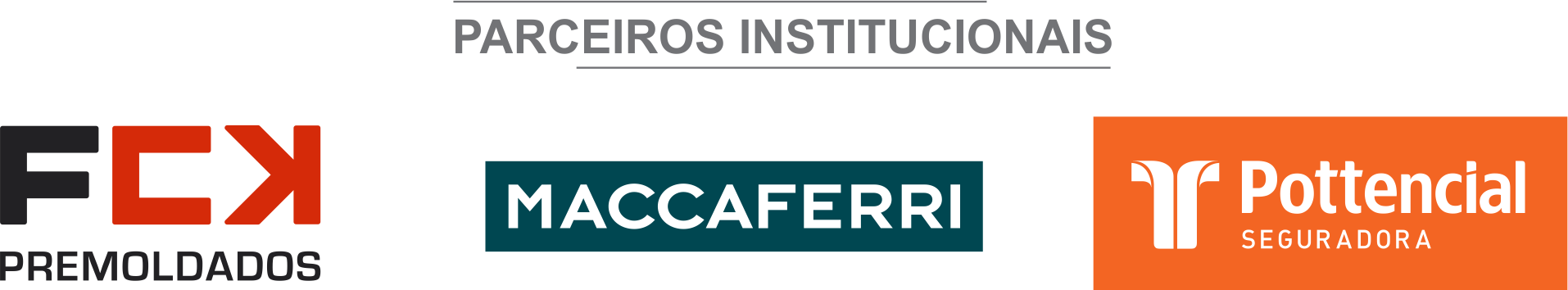 ÓRGÃO LICITANTE:  SERVIÇO SOCIAL DA INDÚSTRIA - SESI, DEPARTAMENTO REGIONAL DE MINAS GERAISÓRGÃO LICITANTE:  SERVIÇO SOCIAL DA INDÚSTRIA - SESI, DEPARTAMENTO REGIONAL DE MINAS GERAISEDITAL: CONVITE SESI Nº 031/2020Endereço: COPERLI (setor de protocolo) - Av. do Contorno, n.º 4.520, 9.º andar, Bairro Funcionários, CEP 30110-916, em Belo Horizonte - MGEndereço: COPERLI (setor de protocolo) - Av. do Contorno, n.º 4.520, 9.º andar, Bairro Funcionários, CEP 30110-916, em Belo Horizonte - MGEndereço: COPERLI (setor de protocolo) - Av. do Contorno, n.º 4.520, 9.º andar, Bairro Funcionários, CEP 30110-916, em Belo Horizonte - MGObjeto: CONTRATAÇÃO DE EMPRESA ESPECIALIZADA EM OBRAS CIVIS, PELO REGIME DE EMPREITADA POR PREÇO GLOBAL, PARA EXECUÇÃO DE REFORMA EM TODOS OS BANHEIROS, DA RECEPÇÃO AO 10º PAVIMENTO, E ALARGAMENTO DE ACESSO AO AUDITÓRIO E TROCA DAS TUBULAÇÕES DE AÇO PARA PVC, PRESENTES NO EDIFÍCIO SEDE ALBANO FRANCO, LOCALIZADO NA AV. DO CONTORNO, N.º 4.520, BAIRRO FUNCIONÁRIOS, EM BELO HORIZONTE – MG.DATAS: Entrega: 25/08/2020 às 14:30.Abertura: 25/08/2020 às 14:30.DATAS: Entrega: 25/08/2020 às 14:30.Abertura: 25/08/2020 às 14:30.Informações Gerais: Este edital poderá ser consultado no Portal de Compras da FIEMG, no Menu "Edital", disponível no link https://compras.fiemg.com.br/portal/Mural.aspx?nNmTela=E. ANALISTA RESPONSÁVEL PELA LICITAÇÃO: Vinicius Duarte Alves – (31) 3263-6857 / 6877.Informações Gerais: Este edital poderá ser consultado no Portal de Compras da FIEMG, no Menu "Edital", disponível no link https://compras.fiemg.com.br/portal/Mural.aspx?nNmTela=E. ANALISTA RESPONSÁVEL PELA LICITAÇÃO: Vinicius Duarte Alves – (31) 3263-6857 / 6877.Informações Gerais: Este edital poderá ser consultado no Portal de Compras da FIEMG, no Menu "Edital", disponível no link https://compras.fiemg.com.br/portal/Mural.aspx?nNmTela=E. ANALISTA RESPONSÁVEL PELA LICITAÇÃO: Vinicius Duarte Alves – (31) 3263-6857 / 6877.ÓRGÃO LICITANTE:  SERVIÇO SOCIAL DA INDÚSTRIA - SESI, DEPARTAMENTO REGIONAL DE MINAS GERAISÓRGÃO LICITANTE:  SERVIÇO SOCIAL DA INDÚSTRIA - SESI, DEPARTAMENTO REGIONAL DE MINAS GERAISEDITAL: CONVITE SESI N.º 032/2020Endereço: COPERLI (setor de protocolo) - Av. do Contorno, n.º 4.520, 9.º andar, Bairro Funcionários, CEP 30110-916, em Belo Horizonte - MGEndereço: COPERLI (setor de protocolo) - Av. do Contorno, n.º 4.520, 9.º andar, Bairro Funcionários, CEP 30110-916, em Belo Horizonte - MGEndereço: COPERLI (setor de protocolo) - Av. do Contorno, n.º 4.520, 9.º andar, Bairro Funcionários, CEP 30110-916, em Belo Horizonte - MGObjeto: CONTRATAÇÃO DE EMPRESA, PELO REGIME DE EMPREITADA POR PREÇO GLOBAL, PARA EXECUÇÃO DAS OBRAS DE COBERTURA EM TELHA TERMO ACÚSTICA, INCLUSIVE FUNDAÇÃO, SISTEMA DE DRENAGEM NA ÁREA DA PISCINA E ADEQUAÇÕES NO TELHADO DO REFEITÓRIO, EM ATENDIMENTO À UNIDADE INTEGRADA DENOMINADA CLUBE E HOTEL SESI, LOCALIZADA NA RUA BELA VISTA, N.º 220, BAIRRO CHÁCARAS, CEP 32670-364, EM BETIM – MG.DATAS: Entrega: 27/08/2020 às 14:00.Abertura: 27/08/2020 às 14:00.DATAS: Entrega: 27/08/2020 às 14:00.Abertura: 27/08/2020 às 14:00.Informações Gerais: Este edital poderá ser consultado no Portal de Compras da FIEMG, no Menu "Edital", disponível no link https://compras.fiemg.com.br/portal/Mural.aspx?nNmTela=E. ANALISTA RESPONSÁVEL PELA LICITAÇÃO: Vinicius Duarte Alves – (31) 3263-6857 / 6877.Informações Gerais: Este edital poderá ser consultado no Portal de Compras da FIEMG, no Menu "Edital", disponível no link https://compras.fiemg.com.br/portal/Mural.aspx?nNmTela=E. ANALISTA RESPONSÁVEL PELA LICITAÇÃO: Vinicius Duarte Alves – (31) 3263-6857 / 6877.Informações Gerais: Este edital poderá ser consultado no Portal de Compras da FIEMG, no Menu "Edital", disponível no link https://compras.fiemg.com.br/portal/Mural.aspx?nNmTela=E. ANALISTA RESPONSÁVEL PELA LICITAÇÃO: Vinicius Duarte Alves – (31) 3263-6857 / 6877.